Уважаемые коллеги!Направляю Вам для сведения резолюцию «круглого стола» «Проблемы социально-трудовых отношений в образовании: взаимодействие власти, Профсоюза, надзорных органов и СМИ», который состоялся по инициативе Забайкальской краевой организации Профсоюза работников народного образования и науки РФ 30.03.2017 г. О результатах круглого стола прошу проинформировать руководителей муниципальных органов управления образованием и руководителей муниципалитетов.	Приложение – текст резолюции, список участников на 4-х листах.С надеждой на конструктивное сотрудничество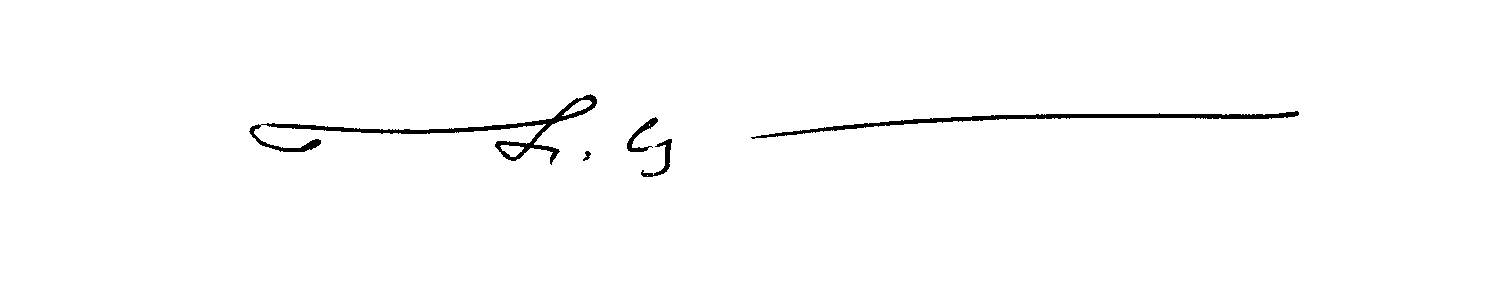 по обсуждаемой проблеме                                                                 Н.И.Окунева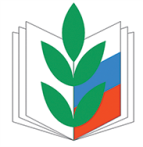                             ПРОФСОЮЗ РАБОТНИКОВНАРОДНОГО ОБРАЗОВАНИЯ И НАУКИ РФЗАБАЙКАЛЬСКАЯ КРАЕВАЯ ОРГАНИЗАЦИЯКРАЕВОЙ КОМИТЕТПРЕДСЕДАТЕЛЬ672007, г. Чита, ул. Ленина, 90, а/я 54Тел./факс: (3022) 26-44-75    e-mail: obkom.chita@mail.ru04.04.2017 № 102На № ________________ от__________________Председателям местных организаций Профсоюза